СОВЕТ МУНИЦИПАЛЬНОГО РАЙОНА«ЗАБАЙКАЛЬСКИЙ РАЙОН»РЕШЕНИЕпгт.Забайкальск25 сентября  2019 года                                                                                  № 277О внесении изменений в решение Совета муниципального района «Забайкальский район» от 27.12.2016 года №35 «Об утверждении Положения «О денежном  вознаграждении выборных должностных лиц в органах местного самоуправления муниципального района «Забайкальский район»  В  соответствии с  Федеральным законом от 6 октября 2003 года  № 131 - ФЗ «Об общих принципах организации местного самоуправления в Российской Федерации», статьями 1, 3 Закона Забайкальского края от 24 декабря 2010 года № 455-ЗЗК «О гарантиях осуществления деятельности депутата, члена выборного органа местного самоуправления, выборного должностного лица местного самоуправления», пунктом 9 статьи 7 Закона Забайкальского края от 25 декабря 2018 года №1668-ЗЗК «О бюджете Забайкальского края на 2019 год и плановый период 2020 и 2021 годов», руководствуясь статьей 24 Устава муниципального района «Забайкальский район», Совет муниципального района «Забайкальский район» решил:Внести изменения в решение Совета муниципального района«Забайкальский район» от 27.12.2016 года №35 «Об утверждении Положения «О денежном  вознаграждении выборных должностных лиц в органах местного самоуправления муниципального района «Забайкальский район»:В подпункте 1.1 пункта 1 статьи 1 цифры «7 652» заменить на цифры                  «7 975».2.	Признать утратившими силу с момента вступления в силу данногорешения:- решение Совета муниципального района «Забайкальский район» от 22.12.2017 года  № 122 «О внесении изменений в решение Совета муниципального района «Забайкальский район» от 27.12.2016 года №35 «Об утверждении Положения «О денежном  вознаграждении выборных должностных лиц в органах местного самоуправления муниципального района «Забайкальский район».        3.  Опубликовать (обнародовать) настоящее решение  в порядке, установленном Уставом муниципального района «Забайкальский район»  и разместить  на официальном сайте муниципального района «Забайкальский район» в информационно-телекоммуникационной сети «Интернет» www.zabaikalskadm.ru        4. Настоящее решение вступает в силу с 1 октября 2019 года.И. о. Главы муниципального района      «Забайкальский район»                     В.Н.Беломестнова                                             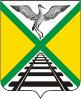 